Ce formulaire doit être envoyé par courrier recommandé à l’adresse ci-contre.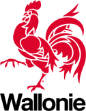 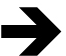 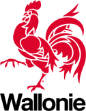 Vous trouverez probablement réponse aux questions que vous vous posez dans la notice explicative. En cas de difficulté, consultez le site https://emploi.wallonie.be ou contactez une des personnes suivantes :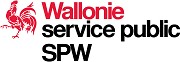 Gestionnaire des dossiers :Mme Caroline DAUNE, AttachéeTél. : 081 33 44 25 - Fax : 081 33 43 22Courriel : 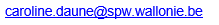 M. Geoffrey LECOMTE, Attaché Tél. : 081 33 43 44Courriel : 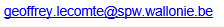 Responsable de la direction :M. Stéphane THIRIFAY, Directeur Tél. : 081 33 43 62Courriel : 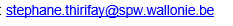 RéglementationBase légale1:Décret du 3 avril 2009 relatif à l'enregistrement ou à l'agrément des agences de placementArrêté du Gouvernement wallon du 10 décembre 2009 portant exécution du décret du 3 avril 2009 relatif à l'enregistrement ou à l'agrément des agences de placementTable des matières1Les textes coordonnés peuvent être consultés sur le site Wallex contenant la banque de données juridiques de la Région wallonne (http://wallex.wallonie.be).Remarques	Vous pouvez encoder le présent formulaire directement sur Word. Veuillez encoder les informations dans les zones de texte. Pour cocher une case, il suffit de cliquer sur le carré.Coordonnées du demandeur	Vous êtesune personne physique (point 1.1)une personne morale (point 1.2)Identification du demandeur personne physique	M.Mme	Nom    PrénomAvez-vous un numéro d’entreprise ? (n° BCE à 10 chiffres)OuiNuméro d’entreprise :NonAdresseVeuillez fournir au moins une adresse e-mail.TéléphoneCourrielIdentification d'un demandeur personne morale	Avez-vous un numéro d’entreprise ? (n° BCE1 à 10 chiffres)OuiNuméro d’entreprise :Non1 Les personnes morales de droit étranger ou international qui disposent d'une unité d'établissement en Belgique doivent s'inscrire auprès de la BCE.DénominationEnseigne commercialeForme juridiqueDate de création de l'agenceLe siège social a-t-il un numéro d’unité d’établissement ?OuiNonAdresse du siège social Veuillez fournir au moins une adresse e-mail.Téléphone CourrielPersonne responsable, personne de contact	M.Mme FonctionNom	PrénomVeuillez fournir au moins une adresse e-mail.Téléphone Courriel Si la personne légalement autorisée à engager l'entreprise n'est pas la personne de contact pour le traitement du dossier, complétez ci-dessous :M.Mme FonctionNom	PrénomVeuillez fournir au moins une adresse e-mail.Téléphone Courriel Identification des services	Veuillez cocher le(s) service(s) pour le(s)quel(s) vous souhaitez un enregistrement en Région wallonne de langue françaiseService de recherche d'emploi Service de recrutement et sélection Service d'insertionService d'outplacementService de placement de sportifs professionnels Service de placement d'artistes de spectaclesDéclaration sur l'honneur	M.MmeNom	Prénom légalement autorisé à engager l'agence, déclare sur l'honneur que les renseignements mentionnés dans le présent formulaire et ses annexes sont exacts et complets.Au moment où j'introduis cette demande d'enregistrement, j'atteste avoir rempli, le cas échéant, les obligations découlant de la réglementation sur l'occupation des travailleurs salariés et indépendants détachés (plus d'information sur http:// www.limosa.be).Date Signature originaleConformément au Règlement Général de protection des données, nous vous informons des points suivants : ● les données que vous fournissez en complétant ce formulaire sont destinées à assurer le suivi de votre dossier au sein du Service public de Wallonie. ● le traitement de vos données à caractère personnel se fonde sur le décret du 3 avril 2009. ● ces données seront conservées durant toute la durée de votre enregistrement et 5 ans après la clôture de votre dossier. ● ces données seront transmises exclusivement au service suivant du Gouvernement wallon : Direction générale opérationnelle de l'Économie, de l'Emploi et de la Recherche ; ● le responsable de traitements de données à caractère personnel se rapportant au présent formulaire est Isabelle Quoilin, Directrice générale. ● vous pouvez rectifier, demander à faire effacer ou à faire transmettre vos données ou limiter le traitement en contactant le responsable de traitement via courrier à l’adresse suivante : 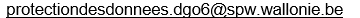 ● un Délégué à la protection des données, Thomas LEROY, a été désigné pour conseiller le SPW sur les règles en matière de protection des données à caractère personnel et veiller au respect de celles-ci. Il est également le point de contact avec les usagers du SPW et l’Autorité de protection des données. Vous pouvez le joindre par mail à 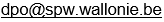 ● pour plus d’information sur la protection des données à caractère personnel et vos droits, rendez-vous sur le portail de la Wallonie à l’adresse suivante : http://www.wallonie.be/fr/demarches/138958 ● si dans le mois de votre demande, vous n’avez aucune réaction du SPW, vous pouvez contacter l’Autorité de protection des données pour introduire une réclamation à l’adresse suivante : 35, Rue de la Presse, 1000 Bruxelles ou via l’adresse courrier suivante : contact@apd-gba.be.4.2. 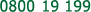 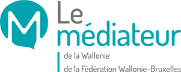 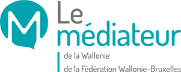 Rue, Numéro, BoîteCode postal LocalitéPaysNuméro d'unité d'établissementNuméro d'unité d'établissementNuméro d'unité d'établissementNuméro d'unité d'établissementNuméro d'unité d'établissementNuméro d'unité d'établissementNuméro d'unité d'établissementNuméro d'unité d'établissementNuméro d'unité d'établissementNuméro d'unité d'établissementNuméro d'unité d'établissementNuméro d'unité d'établissementNuméro d'unité d'établissementNuméro d'unité d'établissement...Rue, Numéro, BoîteCode postal LocalitéPays